PROPOSED MEETING AGENDA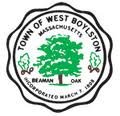 140 Worcester Street, West Boylston, Massachusetts  01583In accordance with the provisions of MGL 30A §§ 18-25VIRTUAL MEETING INFORMATIONNotices and Agendas are to be posted 48 hours in advance of the meetings, excluding Saturdays, Sundays and legal holidays.  Please note the hours of operation at the Town Clerk’s Office to ensure that this posting will satisfy this requirement. The meeting will be recorded and aired on cable TV.  If you do not have business before the board the public is prohibited from attending the meeting.CONVENE MEETING – 6:00 pmRoll callTown West Boylston is inviting you to a scheduled Zoom meeting.Topic: Selectboard MeetingTime: October 20, 2021 06:00 PM Eastern Time (US and Canada)Join Zoom Meetinghttps://us06web.zoom.us/j/82071551691?pwd=Vkt6L3ZFSERJQU1wWVZsWlFOMjROQT09 Dial by your location+1 646 558 8656 US (New York)Meeting ID: 872 4886 4336Passcode: 871487Find your local number: https://us06web.zoom.us/u/kbeTMA0k6EPUBLIC COMMENT:  This fifteen minute period is an opportunity for the public to address their concerns and questions regarding town operations and programs to the Board.  Except in urgent circumstances, any matter presented for consideration by the Board shall not be discussed in detail nor acted upon by the Board at this meeting. A scheduled time on a future agenda may be set at the Board’s discretion.  Complaints or criticism directed at staff, volunteers, or other town officials shall not be permitted.   If we do not have Open Session items to discuss, other agenda items may be brought forward earlier. APPROVAL OF MEETING MINUTES: October 6, 2021 regular session October  6, 2021 executive sessionREVIEW AND VOTE TO APPROVE WARRANTS FOR THE PERIOD COVERING OCTOBER  7, 2021 TO OCTOBER 20, 2021: Town Payable Warrants FY2022-15,  and FY2022-16; Payroll 2022-08; Sewer FY2022 SE-08 & 09;  and School FY2022 S8Larry Chism, Personnel BoardJuneteenth Holiday6:15 p.m. – Public Hearing on the Application of for a transfer of All Alcohol Restaurant License from Choey Lee’s Galley II, Inc. to Chang’s Bamboo Garden, 45 Sterling Street, West Boylston, MA 01583 for an On Premises, All Alcohol, Restaurant LicenseDPW Director Kevin DuffyLee/Goodale Street DPW Budget UpdateLine Striping Lower Woodland Street and Kings Mountain Drive, Water District Projects  NEW BUSINESS:Consider concurrence on the hiring of Emmanuel Ortiz as a Production Assistant for WBPA-TV at Step 2 of Grade B, $15.80 an hour, conditional  upon successful pre-employment physicalConsider concurrence on the hiring of Victoria Straitt as a Production Assistant for WBPA-TV at Step 2 of Grade B, $15.80 an hour, conditional  upon successful pre-employment physicalConsider requests for One Day Vendor and Common Victuallar Licenses for Fall Fest. TOWN ADMINISTRATOR REPORT:Update on Retiree Insurance Renewal RatesReport on GPS in VehiclesTown Administrator Search USDA Rural Development Compliance Service ReviewUpdate on SWAT Meeting Condition of Railroad CrossingsAPPOINTMENTS & RESIGNATIONSMEETINGS, INVITATIONS & ANNOUNCEMENTS:Saturday, October 23rd, 10:00 am – Semi-Annual Town Meeting outside on ballfield at Middle/High School, 125 Crescent StreetWednesday, November 3rd, 6:05 pm – joint meeting with the Board of Light Commissioners to interview candidates and jointly appoint a candidate to fill the vacancy on the Board of Light Commissioners until the 2022 Annual Town ElectionOctober 19th , 1:30 pm – Haunted Road Trip presented by Kristina Pedone armchair travel at the senior centerSHINE has returned for in-person appointments at the Senior Center October 31st, Halloween trick or treating hours are 5-8 p.m.FUTURE AGENDA ITEMS/SELECT BOARD REPORTS: ADJOURN MEETINGSelectboard/Sewer CommissionersOctober 15, 2021Board / Committee NameDate of NoticeRemoteZOOM MeetingMeeting PlaceConference Room Number or LocationOctober 20,  2021; 6:00 p.m.Date / Time of MeetingClerk or Board Member SignatureMeeting CANCELLED or POSTPONED to:Date of Cancellation or Postponement